НЕ ЦАРАПАЕТ, НЕ ТЕРЯЕТСЯ, ДЕЗИНФИЦИРУЕТ, ЧИСТИТ, ПРОГРАММИРУЕТСЯЗАПАТЕНТОВАННАЯ СИСТЕМА УБОРКИ "ЗАХВАТ 360°"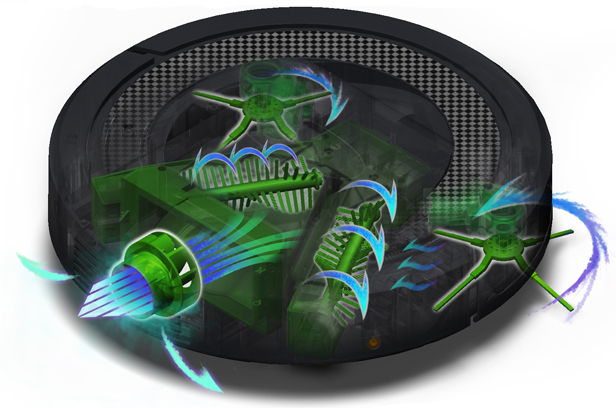 За счет применения запатентованной системы  уборки “Захват 360°” робот-пылесос собирает весь мусор и пыль вокруг себя.Эффективность  технологии “Захват 360” заключается в синхронизированной работе приводов движения, боковых щеток, V-образных щеток и системы всасывания:при движении робота-пылесоса боковые щетки направляют мусор и пыль к всасывающему каналу и V-образным щеткам;через всасывающий канал мелкий мусор и пыль попадают в малый отсек контейнера для сбора мусора;более крупный мусор собирается нижними V-образными щетки в большой отсек контейнера для сбора мусора;система всасывания создает мощный воздушный поток как внутри малого отсека, так и внутри большого отсека контейнера для сбора мусора.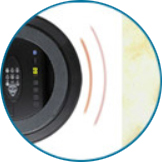 Бесконтактный датчикПозволяет не царапать Вашу мебель

Виртуальная стена
Ограничивает область уборки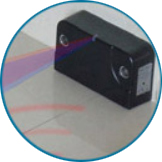 

Ультрафиолетовая лампа
Убивает 99,98% всех вредных бактерий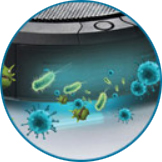 

V - образные щетки
Эффективно удаляют въевшуюся грязь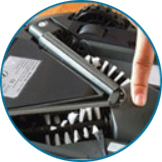 На это способен только CleanMate QQ-5

Программируемый таймер
Уборка производится строго по расписанию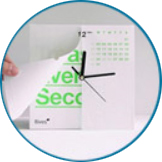 